หมวกไหมพรมลายหัวใจวัสดุ-อุปกรณ์ค่ะ...ไหมพรมที่ใช้ครั้งนี้คือไหมพรมเส้นเล็กตรานกอินทรีค่ะ ใช้ 2 เส้นควบ 1 กลุ่ม 90 กรัม..ถักได้ 1 ใบ พอดีๆ ค่ะเข็มโครเชต์ ขนาดใหญ่เบอร์ 7/0 ค่ะขึ้นต้น โซ 6 เป็นวงกลมขึ้นต้นหลักแรกดูเหมือนลายพิกุลแต่อันนี้ง่ายกว่าค่ะ  เพราะเป็นการทำ พ1ค  2 ครั้งรวบพร้อมกัน... (ดูจากสัญญลักษณ์ ที่เป็นเส้นสีดำ ใน คห.2 นะคะ) ถักโซ่ 2 ครั้ง ทำให้ครบ 10 กลีบ.. ได้แถวแรกค่ะขยายการทำกลีบนะคะพันเข็ม 1 ครั้ง ควักไหมพรมจากลอดห่วงโซ่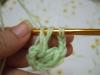 ทำซ้ำอีกครั้งแล้วค่อยรวบกลีบพร้อมกันได้อีกกลีบละทำทั้งหมด 10 กลีบ ได้แถวแรกจ้ะ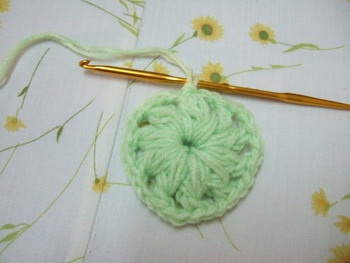 ขึ้นแถวที่ 2 โดยเราจะรวบ 2 กลีบพร้อมกันค่ะ(มันถึงจะได้รูปหัวใจไงคะ)..วิธีรวบเหมือนเดิมนะคะ(เหมือนทำ พ1ค)  คือดึงไหมพรมออกมา 1 ครั้งก่อน ให้มีห่วงเหลือในเข็ม 2 ห่วงแล้วค่อยรวบอีกที... ไม่เหมือนการทำกลีบพิกุลนะคะ
แล้วถัก โซ่ 2 ครั้ง.. สลับกับ กลีบ 1 กลีบกันพลาด ... เลยวัดขนาดให้ดูว่าถ้าถักตามแบบงานควรมีขนาดตามนี้นะคะ  จะได้ไม่เล็กหรือใหญ่กว่าแบบนะค่ะจบแถวที่ 2 ได้แบบนี้แถวที่ 3 ถัก 2 กลีบรวบพร้อมกัน  2 ครั้ง สลับกับ 1 กลีบ...ยังงงอยู่มั๊ยคะสังเกตดูนะคะ  ว่า 2 กลีบพร้อมกัน เหมือน ขาที่กำลังค่อม แถวก่อนหน้าอยู่หน่ะ  ส่วนที่เป็นกลีบเดี่ยว เค้าจะอยู่ตรงกลางพอดีๆ.... ตรวจสอบความถูกต้องด้วยน๊า
จบแถวที่ 3 ได้ขนาดนี้ค่ะ.. ถ้าเล็กหรือใหญ่ไป เตรียมทำใจไว้เลยค่ะ ว่าจะเป็นหมวกเด็ก หรือหมวกยักษ์ 5555พอแถวที่ 4 (ไปจนถึงแถวที่ 9)  เราจะค่อมอย่างเดียวละทีนี้...ถักแค่ 9 แถวเองนะจ๊ะ... แป๊บเดียว....ลายริมตามอัธยาศัยค่ะ